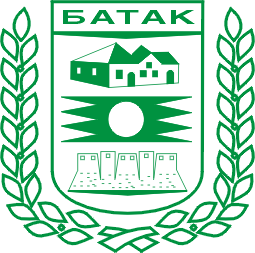 КУЛТУРЕН КАЛЕНДАР НА  КУЛТУРНИТЕ ИНСТИТУЦИИ В ОБЩИНА БАТАК ЗА 2022 ГОДИНАИсторически музей –гр.Батак					НЧ”4 –ти Май-1897г.”-гр.Батак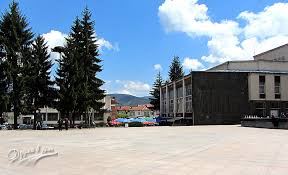 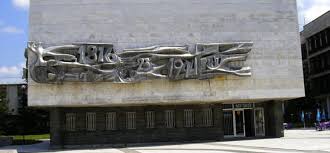 НЧ „Гео Милев -1930г.”-с.Фотиново		                                      НЧ”Христо Смирненски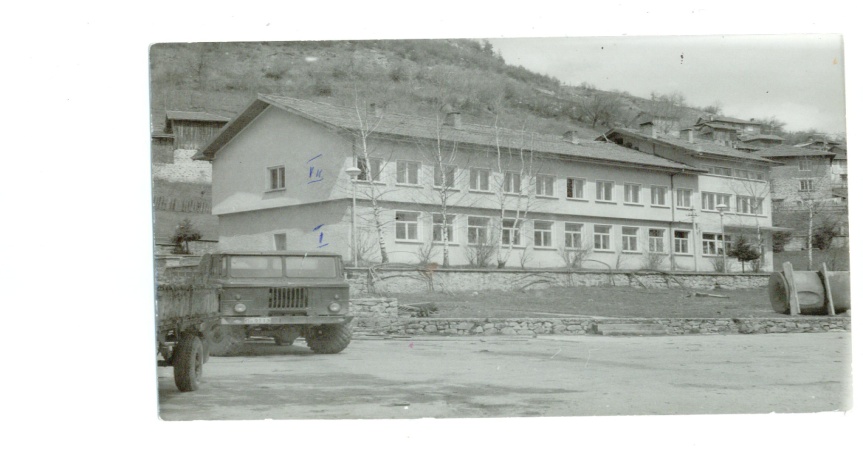 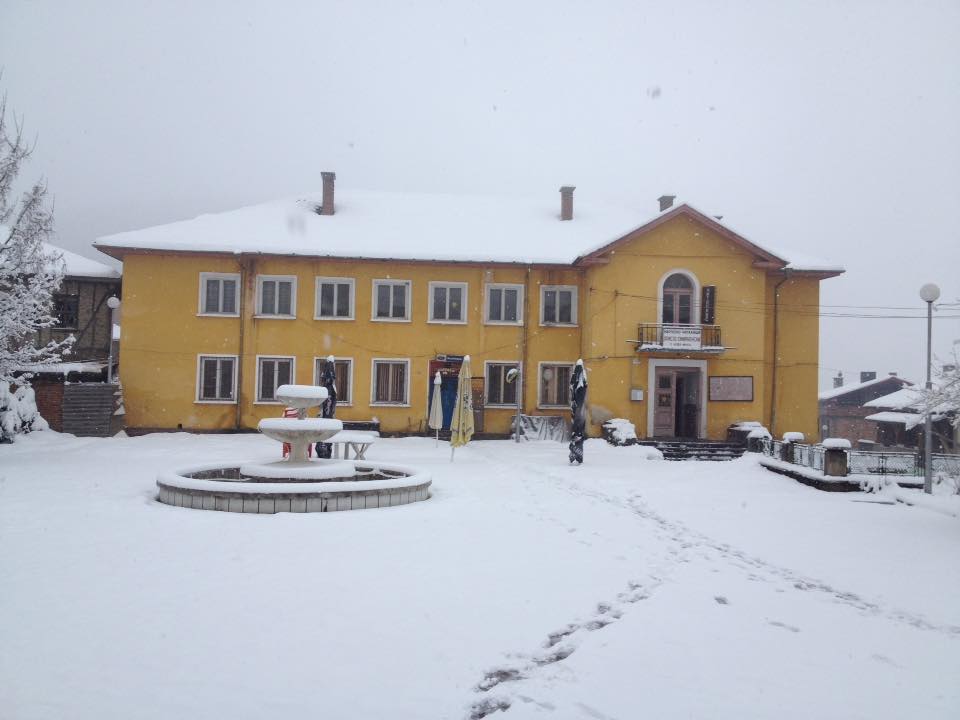 ***Календарът е отворен за допълване с мероприятия, събития и инициативи допълващи културните и духовни потребности на населениетоДАТАМЯСТОКУЛТУРНА ПРОЯВАОРГАНИЗАТОРЗА КОНТАКТИМЕСЕЦ  ЯНУАРИМЕСЕЦ  ЯНУАРИМЕСЕЦ  ЯНУАРИМЕСЕЦ  ЯНУАРИМЕСЕЦ  ЯНУАРИ01.01.2021 г.30.04.2021 г.ИМ – Батак,фоайеИзложба от фонда на Исторически музей - БатакИМ – БатакHttps://museumbatak.com/Сашка Димова – гл. уредникТел:087982919103.01.2022г.НЧ „Христо Смирненски-1946”- с. Нова махала100г.от рождението на Блага Димитрова- витринаНЧ „Христо Смирненски-1946”- с. Нова махалаС.Шериф-организаторТел.0893878420Email: chitalishte_novamahala@outlook.com08.01.2022г.НЧ „Христо Смирненски-1946”- с. Нова махала – клуб на инвалидаБабинденНЧ „Христо Смирненски-1946”- с. Нова махалаС.Шериф-организаторТел.0893878420Email: chitalishte_novamahala@outlook.com06.01.2022г.НЧ „Гео Милев - 1930”- с.Фотиново174 г. от рождението на Христо Ботев – литературна вечер и витринаНЧ „Гео Милев - 1930”- с.ФотиновоЯдигяр Амзова –Секретар Тел.0895477244geomilev1930@abv.bg14.01.2022 г.НЧ „Гео Милев - 1930”- с.Фотиново127 г. от рождението на Гео Милев–витринаНЧ „Гео Милев - 1930”- с.ФотиновоЯдигяр Амзова –Секретар Тел.0895477244geomilev1930@abv.bg21.01.2022г.Малка зала на ЧиталищеТрадиционно тържество за Бабин ден с бебета, родени през 2022 г.и техните майки и баби. Обичай „поливане”.НЧ„4-ти Май -1897” гр.БатакКатя Джуркова – СекретарТел.0887740815Email: chitalishte-4-mai@abv.bg21.01.2022г.НЧ „Гео Милев - 1930”- с.Фотиново пенсионерски клубТрадиционно тържество за Бабин денНЧ „Гео Милев - 1930”- с.ФотиновоЯдигяр Амзова –Секретар Тел.0895477244geomilev1930@abv.bg10.01.2022г.НЧ „Христо Смирненски-1946”- с. Нова махалаВ помощ на учебния процес в училище.Прожекция на анимационни, игрални и научно популярни филми.НЧ „Христо Смирненски-1946”- с. Нова махалаС.Шериф-организаторТел.0893878420Email: chitalishte_novamahala@outlook.coМЕСЕЦ ФЕВРУАРИМЕСЕЦ ФЕВРУАРИМЕСЕЦ ФЕВРУАРИМЕСЕЦ ФЕВРУАРИМЕСЕЦ ФЕВРУАРИ04.02.2022г.НЧ „Гео Милев - 1930” с.Фотиново102 години от рождението на Леда Милева - витринаНЧ „Гео Милев - 1930” с.ФотиновоЯдигяр Амзова –Секретар Тел.0895477244geomilev1930@abv.bg14.02.2022г.НЧ„4-ти Май -1897”гр.Батак-малка зала на читалищетоПрошка с вино и любов.Изпълнение на ритуал „Прошки” четене на стихове за виното и любовта.Какво предпочитаме да празнуваме?НЧ„4-ти Май -1897”гр.БатакКатя Джуркова - СекретарТел.0887740815Email: chitalishte-4-mai@abv.bg19.02.2022г.Библиотека на читалище ”4-ти Май -1897”гр.Батак149 г. от гибелта на Васил Левски-витринаБиблиотекаРумяна Пейчинова -би блиотекар Тел.0887740815Email: chitalishte-4-mai@abv.bg18.02.2022 г.НЧ „Гео Милев - 1930” с.Фотиново149г. от гибелта на Васил Левски-витринаНЧ „Гео Милев - 1930” с.ФотиновоЯдигяр Амзова –Секретар Тел.0895477244geomilev1930@abv.bg18.02.2022 г.НЧ „Христо Смирненски-1946”- с. Нова махала149 г. от гибелта на Васил Левски – витрина, презентацияНЧ „Христо Смирненски-1946”- с. Нова махалаС.Шериф-организаторТел.0893878420Email: chitalishte_novamahala@outlook.com22.02.2022г.НЧ „Христо Смирненски-1946”- с. Нова махалаЧестване на Международен ден на майчиният език – четене на творби от турски писателНЧ „Христо Смирненски-1946”- с. Нова махалаС.Шериф-организаторТел.0893878420Email: chitalishte_novamahala@outlook.com26.02.2022г.НЧ „Христо Смирненски-1946”- с. Нова махалаДетска работилница „Сръчни ръце”-изработване на картички и мартеничкиНЧ „Христо Смирненски-1946”- с. Нова махалаС.Шериф-организаторТел.0893878420Email: chitalishte_novamahala@outlook.co28.02.2022г.НЧ „Христо Смирненски-1946”- с. Нова махала115г. от рождението на Емилиян Станев - витринаНЧ „Христо Смирненски-1946”- с. Нова махалаС.Шериф-организаторТел.0893878420Email: chitalishte_novamahala@outlook.comМЕСЕЦ МАРТМЕСЕЦ МАРТМЕСЕЦ МАРТМЕСЕЦ МАРТМЕСЕЦ МАРТ01.03.2022 г.НЧ„4-ти Май -1897”Ден на любителското творчество и художествената самодейност. НЧ„4-ти Май -1897” и съставиКатя Джуркова - СекретарТел.0887740815Email: chitalishte-4-mai@abv.bg01.03.2022г.НЧ „Христо Смирненски-1946”- с. Нова махалаДен на мартеницата – символ на здраве и сила- изложбаНЧ „Христо Смирненски-1946”- с. Нова махалаС.Шериф-организаторТел.0893878420Email: chitalishte_novamahala@outlook.com01.03.2022г.НЧ „Гео Милев 1930” с.Фотиново„Честита Баба Марта” –посещение в ДГ „Катя Ванчева” и ОУ „Климент Охридски”НЧ „Гео Милев 1930”с.ФотиновоЯдигяр Амзова –Секретар Тел.0895477244geomilev1930@abv.bg03.03.2022г.Пл.ОсвобождениеОтбелязване на Националния празник 144г.от освобождението на България от османско робствоНЧ„4-ти Май -1897”и Община БатакКатя Джуркова - СекретарТел.0887740815Email: chitalishte-4-mai@abv.bg03.03.2022г.НЧ „Христо Смирненски-1946”- с. Нова махалаСвободна България –витрина и викторина -144г.НЧ „Христо Смирненски-1946”- с. Нова махалаС.Шериф-организаторТел.0893878420Email: chitalishte_novamahala@outlook.com02.03.2022г.НЧ „Гео Милев 1930” с.Фотиново3-март 2022г.-Навършване на 144г. от подписването на Санстефанския мирен договор – освобождението на България от османско робство – беседи,витринаНЧ „Гео Милев 1930” с.ФотиновоЯдигяр Амзова –Секретар Тел.0895477244geomilev1930@abv.bg08.03.2022г.НЧ„4-ти Май -1897”гр.БатакОтбелязване на Международния ден на женатаНЧ„4-ти Май -1897”гр.БатакEmail: chitalishte-4-mai@abv.bgКатя Джуркова - СекретарТел.088774081508.03.2022г.НЧ „Христо Смирненски-1946”- с. Нова махалаОтбелязване на Международния ден на жената .КонцертНЧ „Христо Смирненски-1946”- с. Нова махалаС.Шериф-организаторТел.0893878420Email: chitalishte_novamahala@outlook.com08.03.2022г.НЧ „Гео Милев 1930” с.ФотиновоОтбелязване на Международния ден на женатаНЧ „Гео Милев 1930” с.ФотиновоЯдигяр Амзова –Секретар Тел.0895477244geomilev1930@abv.bg28.03.2022г.НЧ „Христо Смирненски-1946”- с. Нова махала135г. от рождението на Димчо Дебелянов - витринаНЧ „Христо Смирненски-1946”- с. Нова махалаС.Шериф-организаторТел.0893878420Email: chitalishte_novamahala@outlook.comМЕСЕЦ АПРИЛМЕСЕЦ АПРИЛМЕСЕЦ АПРИЛМЕСЕЦ АПРИЛМЕСЕЦ АПРИЛ01.04.2021– юни 2022г.ИМ – Батак,фоайеИзложба „Светини от Април 1876“ИМ – Батак РИМ ПазарджикHttps://museumbatak.com/Сашка Димова – гл. уредникТел:087982919101.04.2022 г.-до20.04.2022г.НЧ„4-ти Май -1897”гр.Батак библиотекаПразник  на детската книга и изкуствата за деца, маратон на четенето,представяне на костюми на приказни герои.Монтиране на къщичка на книгите в градинката пред читалището.БиблиотекаEmail: chitalishte-4-mai@abv.bgКатя Джуркова - СекретарТел.088774081501.04.2022 г.НЧ „Гео Милев 1930” с.ФотиновоДен на хумора и шегатаНЧ „Гео Милев 1930” с.ФотиновоЯдигяр Амзова –Секретар Тел.0895477244geomilev1930@abv.bg02.04 – 22.04.2022 г.НЧ „Христо Смирненски-1946”- с. Нова махалаМаратон на четенето – национална ежегодна кампания – поредица от инициативи срещи с творци, конкурси, четения и изложбиНЧ „Христо Смирненски-1946”- с. Нова махала и СУ „Кирил и Методий”С.Шериф-организаторТел.0893878420Email: chitalishte_novamahala@outlook.com04.04.2022г.НЧ „Гео Милев 1930” с.ФотиновоСедмица на детската книга – маратон на четенетоНЧ „Гео Милев 1930” с.ФотиновоЯдигяр Амзова –Секретар Тел.0895477244geomilev1930@abv.bg15.04-20.04.2022НЧ„4-ти Май -1897”гр.Батак библиотекаВеликденска работилницаЧиталище21.04.2022 г.НЧ „Гео Милев 1930” с.ФотиновоМеждународен ден на ЗемятаНЧ „Гео Милев 1930” с.ФотиновоЯдигяр Амзова –Секретар Тел.0895477244geomilev1930@abv.bg26.04.2022г.НЧ „Гео Милев 1930” с.ФотиновоСветовен ден на книгатаНЧ „Гео Милев 1930” с.ФотиновоЯдигяр Амзова –Секретар Тел.0895477244geomilev1930@abv.bgАприл – юни 2021г.Музейна галерия Борис ШаровИзложба „Исторически разказ в картини” с картини от фонда на музеяИМ – БатакHttps://museumbatak.com/Сашка Димова – гл. уредникТел:0879829191МЕСЕЦ МАЙМЕСЕЦ МАЙМЕСЕЦ МАЙМЕСЕЦ МАЙМЕСЕЦ МАЙ10.05.2022 14.05.2022НЧ „Христо Смирненски-1946”- с. Нова махалаНационална библиотечна седмица „Библиотекар за един  ден”НЧ „Христо Смирненски-1946”- с. Нова махалаС.Шериф-организаторТел.0893878420Email: chitalishte_novamahala@outlook.com16.05.2022г Пл. „Освобождение” гр. Батак Литийно шествие -поклонение по паметните места от Април 1876г. Възстановка на въстанието.Отбелязване на 146 годишнина от април 1876г.БатакОбщина Батак, ИМ –Батак, Църковно настоятелство при храм „Успение Богородично”Община Батак 03553/2260Директор на ИМ 03553/233916.05.2022г.Площад ОсвобождениеТържествена заря проверка -146години от Априлската епопеяОбщина Батак,Народно НЧ„4-ти Май -1897”гр.Батак ИМ –Батак, Църковно настоятелство при храм „Успение БогородичноОбщина Батак 03553/2260Директор на Исторически музей Батак 03553/2339Катя Джуркова - СекретарТел.088774081517.05.2022 г.Площад Освобождение,Храм „Света Неделя”Божествена света Литургия в Храм „Света Неделя”и Празнична програмаФолклорно надиграване „На Баташката чаршия”2022Община Батак, Читалище „4-ти май-1897”,Исторически музей–Батак, Църковно настоятелство при храм „Успение Богородично” гр.БатакОбщина Батак 03553/2260Директор на ИМ 03553/2339Катя Джуркова - СекретарТел.088774081524.05.2022г.НЧ „Гео Милев 1930” с.ФотиновоДен на българската просвета и култура и славянската писменост НЧ „Гео Милев 1930” с.ФотиновоЯдигяр Амзова –Секретар Тел.0895477244geomilev1930@abv.bg24.05.2022г.Площад ОсвобождениеТържество по случай - Ден на българската просвета и култура и славянската писменостНЧ „4-ти май-1897”,ДГ”Катя Ванчева”, ОУ”Отец Паисий” гр.БатакПГГСД „Стефан Божков”, ДГ „Радост”, СУ”Кирил и Методий”, ДГ „Катя Ванчева” – с.Фотиново и ОУ”Климент Охридски”с. ФотиновоEmail: chitalishte-4-mai@abv.bgОбщина Батак 03553/2260Катя Джуркова - СекретарТел.088774081524.05.2022г.НЧ „Христо Смирненски-1946”- с. Нова махалаЧестване - Ден на българската просвета и култура и славянската писменост.ТържествоНЧ „Христо Смирненски-1946”- с. Нова махалаС.Шериф-организаторТел.0893878420Email: chitalishte_novamahala@outlook.comМЕСЕЦ ЮНИМЕСЕЦ ЮНИМЕСЕЦ ЮНИМЕСЕЦ ЮНИМЕСЕЦ ЮНИ01.06.2022 г.Пл.ОсвобождениеДен на детето – изложба, рисунки върху асфалт.Община Батак, НЧ„4-ти Май -1897”гр.Батак ДГ „Катя Ванчева” И ОУ „Отец Паисий”Email: chitalishte-4-mai@abv.bgКатя Джуркова - СекретарТел.088774081501.06.2022Г.НЧ „Христо Смирненски-1946”- с. Нова махалаДен на детето – изложба, рисунки върху асфалтНЧ „Христо Смирненски-1946”- с. Нова махалаС.Шериф-организаторТел.0893878420Email: chitalishte_novamahala@outlook.com01.06.2022 г.НЧ „Гео Милев 1930” с.ФотиновоДен на детето – изложба, рисунки върху асфалтЧиталище, ДГ „Катя Ванчева” и ОУ”СВ.Климент Охридски”- с.ФотиновоЯдигяр Амзова –Секретар Тел.0895477244geomilev1930@abv.bg02.06.2022г.НЧ „Христо Смирненски-1946”- с. Нова махалаОтбелязване деня на Ботев и падналите герои за свобода - витринаНЧ „Христо Смирненски-1946”- с. Нова махалаС.Шериф-организаторТел.0893878420Email: chitalishte_novamahala@outlook.com02.06.2022 г.НЧ„4-ти Май -1897”гр.БатакОтбелязване деня на Ботев и падналите герои за свободаНЧ„4-ти Май -1897”гр.Батак - библиотекаEmail: chitalishte-4-mai@abv.bgКатя Джуркова - СекретарТел.088774081502.06.2022г.НЧ „Гео Милев 1930” с.ФотиновоОтбелязване деня на Ботев-витринаНЧ „Гео Милев 1930” с.ФотиновоЯдигяр Амзова –Секретар Тел.0895477244geomilev1930@abv.bg08.06.2022г.НЧ „Гео Милев 1930” с.ФотиновоЕньовден – събиране на билкиНЧ „Гео Милев 1930” с.ФотиновоЯдигяр Амзова –Секретар Тел.0895477244geomilev1930@abv.bg24.06.2022г.НЧ „Христо Смирненски-1946”- с. Нова махала – м.”Калето”Еньовден – събиране на билкиНЧ „Христо Смирненски-1946”- с. Нова махала С.Шериф-организаторТел.0893878420Email: chitalishte_novamahala@outlook.com25.06.2022г.НЧ „Гео Милев 1930” с.Фотиново171г.от рождението на Иван Вазов – витрина, обсъждане на книги, беседи с ученициНЧ „Гео Милев 1930” с.ФотиновоЯдигяр Амзова –Секретар Тел.0895477244geomilev1930@abv.bg30.06.2022г.НЧ„4-ти Май -1897”гр.Батак -малка зала на читалищетоЗакриване на учебната година - концертНЧ„4-ти Май -1897”гр.БатакEmail: chitalishte-4-mai@abv.bgКатя Джуркова - СекретарТел.0887740815Юни – август 2022г.ИМ – Батак,фоайеИзложба „Златният трън“ИМ   - Батак и ИМ - КлисураСашка Димова – гл. уредникТел:0879829191МЕСЕЦ ЮЛИМЕСЕЦ ЮЛИМЕСЕЦ ЮЛИМЕСЕЦ ЮЛИМЕСЕЦ ЮЛИ25.07.2022г.НЧ„4-ти Май -1897”гр.Батак библиотеката152г. от смъртта на Хаджи Димитър Email: chitalishte-4-mai@abv.bgКатя Джуркова - СекретарТел.088774081509.07.2022г..НЧ „Гео Милев 1930” с.Фотиново145г. от рождението на Елин Пелин -витринаНЧ „Гео Милев 1930” с.ФотиновоС.Шериф-организаторТел.0893878420Email: chitalishte_novamahala@outlook.com15.07-01.09.2022г.НЧ„4-ти Май -1897”гр.Батак библиотекатаЛято в библиотекатаНЧ„4-ти Май -1897”гр.Батак библиотека Email: chitalishte-4-mai@abv.bgКатя Джуркова - СекретарТел.088774081516.07.2022г.НЧ „Гео Милев 1930” с.Фотиново185г. от рождението на Апостола на свободата Васил  Левски- витринаНЧ „Гео Милев 1930” с.ФотиновоЯдигяр Амзова –Секретар Тел.0895477244geomilev1930@abv.bg01.07-31.08.2021г.НЧ „Христо Смирненски-1946”- с. Нова махалаПриказно лято в библиотеката –литературна викторина,илюстрации на приказки и занимателни игриНЧ „Христо Смирненски-1946”- с. Нова махалаС.Шериф-организаторТел.0893878420Email: chitalishte_novamahala@outlook.comМЕСЕЦ АВГУСТМЕСЕЦ АВГУСТМЕСЕЦ АВГУСТМЕСЕЦ АВГУСТМЕСЕЦ АВГУСТ08.08.2022г.НЧ „Гео Милев 1930” с.ФотиновоПразник на с.Фотиново-съборНЧ „Гео Милев 1930” с.ФотиновоЯдигяр Амзова –Секретар Тел.0895477244geomilev1930@abv.bg18.08.2022г.Местност „Калето” с.Нова махалаЧестване на традиционния празник на селотоКметство с.Нова махала и НЧ „Христо Смирненски-1946”- с. Нова махалаС.Шериф-организаторТел.0893878420Email: chitalishte_novamahala@outlook.com01.08-31.08.2022г.НЧ „Христо Смирненски-1946”- с. Нова махалаЛятна читалня, занимания с компютриНЧ „Христо Смирненски-1946”- с. Нова махалаС.Шериф-организаторТел.0893878420Email: chitalishte_novamahala@outlook.com16.08.2022г.НЧ „Христо Смирненски-1946”- с. Нова махала136г. от рождението на Дора Габе – българска  писателка - витринаНЧ „Христо Смирненски-1946”- с. Нова махалаС.Шериф-организаторТел.0893878420Email: chitalishte_novamahala@outlook.com10.08.2021г.НЧ „Гео Милев 1930” с.ФотиновоПразник на с.Фотиново-съборНЧ „Гео Милев 1930” с.ФотиновоЯдигяр Амзова –Секретар Тел.0895477244geomilev1930@abv.bg20.08.2021г.НЧ „Гео Милев 1930” с.Фотиново119г. от Рождението на Ангел Каралийчев-витринаНЧ „Гео Милев 1930” с.ФотиновоЯдигяр Амзова –Секретар Тел.0895477244geomilev1930@abv.bgМЕСЕЦ СЕПТЕМВРИМЕСЕЦ СЕПТЕМВРИМЕСЕЦ СЕПТЕМВРИМЕСЕЦ СЕПТЕМВРИМЕСЕЦ СЕПТЕМВРИ01.09.2022г.-30.11.2022г.ИМ – Батак,фоайеИзложба – НашенциИМ – БатакHttps://museumbatak.com/Сашка Димова – гл. уредникТел:087982919106.09.2022г.НЧ„4-ти Май -1897”гр.БатакОтбелязване на Деня на Съединението на Княжество България с Източна РумелияНЧ„4-ти Май -1897”гр.БатакEmail: chitalishte-4-mai@abv.bgКатя Джуркова - СекретарТел.088774081506.09.2022гНЧ „Христо Смирненски-1946”- с. Нова махалаОтбелязване на Деня на Съединението на Княжество България с Източна Румелия –витринаНЧ „Христо Смирненски-1946”- с. Нова махалаС.Шериф-организаторТел.0893878420Email: chitalishte_novamahala@outlook.com20.09.2022г.НЧ „Христо Смирненски-1946”- с. Нова махала„Златна есен”  Фотоконкурс , изложба, витринаНЧ „Христо Смирненски-1946”- с. Нова махалаС.Шериф-организаторТел.0893878420Email: chitalishte_novamahala@outlook.com22.09.2022г.НЧ „Гео Милев 1930” с.ФотиновоНезависимостта на България –витринаНЧ „Гео Милев 1930” с.ФотиновоЯдигяр Амзова –Секретар Тел.0895477244geomilev1930@abv.bg22.09.2022г.НЧ„4-ти Май -1897”гр.БатакНезависимостта на БългарияНЧ„4-ти Май -1897”гр.Батак – библиотекаКатя Джуркова - СекретарТел.0887740815Email: chitalishte-4-mai@abv.bg22.09.2022г.НЧ „Христо Смирненски-1946”- с. Нова махалаНезависимостта на България –витрина 101г. от смъртта на Иван Вазов Витрина , презентацияНЧ „Христо Смирненски-1946”- с. Нова махалаС.Шериф-организаторТел.0893878420Email: chitalishte_novamahala@outlook.co26.09.2022г.НЧ „Христо Смирненски-1946”- с. Нова махала136г. от Рождението на Ран Босилек Четене на приказки, презентацииНЧ „Христо Смирненски-1946”- с. Нова махалаС.Шериф-организаторТел.0893878420Email: chitalishte_novamahala@outlook.comМЕСЕЦ ОКТОМВРИМЕСЕЦ ОКТОМВРИМЕСЕЦ ОКТОМВРИМЕСЕЦ ОКТОМВРИМЕСЕЦ ОКТОМВРИ01.10.202г.НЧ „Христо Смирненски-1946”- с. Нова махалаВечер на музиката и поезията – Музикално - литературна вечерНЧ „Христо Смирненски-1946”- с. Нова махалаС.Шериф-организаторТел.0893878420Email: chitalishte_novamahala@outlook.com25.10.2022г.НЧ „Христо Смирненски-1946”- с. Нова махалаНационална седмица на четенето – по програмаНЧ „Христо Смирненски-1946”- с. Нова махалаС.Шериф-организаторТел.0893878420Email: chitalishte_novamahala@outlook.com20.10.2022г.НЧ „Христо Смирненски-1946”- с. Нова махала55г. от смъртта на Димитър Талев български писател презентацияНЧ „Христо Смирненски-1946”- с. Нова махалаС.Шериф-организаторТел.0893878420Email: chitalishte_novamahala@outlook.com31.10.2022г.НЧ„4-ти Май -1897”гр.БатакДен на народните будители – шествие до паметника на Драган МанчовЧиталище, училищаКатя Джуркова - СекретарТел.0887740815Email: chitalishte-4-mai@abv.bgМЕСЕЦ НОЕМВРИМЕСЕЦ НОЕМВРИМЕСЕЦ НОЕМВРИМЕСЕЦ НОЕМВРИМЕСЕЦ НОЕМВРИ01.11.2022г.НЧ „Христо Смирненски-1946”- с. Нова махалаДен на народните будители – презентация и витринаБиблиотекаС.Шериф-организаторТел.0893878420Email: chitalishte_novamahala@outlook.com01.11.2022г.НЧ „Гео Милев 1930” с.ФотиновоДен на народните будители – презентация отворени врати в библиотеката „Библиотекар за един ден”БиблиотекаЯдигяр Амзова –Секретар Тел.0895477244geomilev1930@abv.bg04.11.2022г.НЧ„4-ти Май -1897”гр.Батак300г. от Рождението на Паисий Хилендарски 260г от История славянобългарскаБиблиотекаEmail: chitalishte-4-mai@abv.bgКатя Джуркова - СекретарТел.0887740815Ноември – 2022 януари 2023ИМ -БатакИзложба от фонда на ИМ - БатакИМ – БатакHttps://museumbatak.com/Сашка Димова – гл. уредникТел:087982919112.11.2020г.НЧ „Гео Милев 1930” с.ФотиновоСветовен ден на добротата – изработване на картички съвместно с ДГ „Катя Ванчева”БиблиотекаЯдигяр Амзова –Секретар Тел.0895477244geomilev1930@abv.bg16.11.2021г.НЧ „Гео Милев 1930” с.ФотиновоМеждународен ден на толерантносттаБиблиотека и  ДГ „Катя Ванчева”Ядигяр Амзова –Секретар Тел.0895477244geomilev1930@abv.bg01.11.2022г.-30.11.2022г.НЧ„4-ти Май -1897”гр.Батак125г.  НЧ„4-ти Май -1897”гр.БатакБатак - честванияНЧ„4-ти Май -1897”гр.БатакEmail: chitalishte-4-mai@abv.bgКатя Джуркова - СекретарТел.0887740815МЕСЕЦ ДЕКЕМВРИМЕСЕЦ ДЕКЕМВРИМЕСЕЦ ДЕКЕМВРИМЕСЕЦ ДЕКЕМВРИМЕСЕЦ ДЕКЕМВРИ02-12.2022г.НЧ„4-ти Май -1897”гр.БатакОтбелязване на християнските празнициНЧ„4-ти Май -1897”гр.Батак ОУ”Отец Паисий и ЖПГАФEmail: chitalishte-4-mai@abv.bgКатя Джуркова - СекретарТел.088774081515-23 -12.2022г.НЧ „Христо Смирненски-1946”- с. Нова махалаКоледни и Новогодишни празници – изработване на картички и изложби.Коледна арт работилницаКонкурс за коледна украсаНЧ „Христо Смирненски-1946”- с. Нова махалаС.Шериф-организаторТел.0893878420Email: chitalishte_novamahala@outlook.com16,17,12.2022г.НЧ„4-ти Май -1897”гр.БатакКоледна и Новогодишна работилница – изработване на украса рисунки, коледни сладки под звуците коледни песни НЧ„4-ти Май -1897”гр.БатакEmail: chitalishte-4-mai@abv.bgКатя Джуркова - СекретарТел.088774081531.12.2022г.НЧ „Христо Смирненски-1946”- с. Нова махалаНовогодишен концерт и посрещане на Новата годинаНЧ „Христо Смирненски-1946”- с. Нова махалаС.Шериф-организаторТел.0893878420Email: chitalishte_novamahala@outlook.com